 Funktionsbeskrivelse for Kliniskvejleder (portør)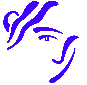 Revideres senest (måned/år)			Juni 2012Personlige oplysningerFaktaoplysningerStillingens funktioner, kompetence og ansvarsområdeUnderskrevet den:…………………………..	…………………………..Leder	MedarbejderSendt til Personalekonsulenten den ………………Medarbejderens navn:Cpr.nr.Dato for udarbejdelse af funktionsbeskrivelse OrganisationAnsvarPortør i HOCLedelse i stillingen          nejHovedOrtoCentretAnæstesi- og Operations klinikkenAfsnit Basisstilling                     jaSærlige funktioner     ud over basisstilling          ja Nærmeste leder: ChefportørenPersonaleansvar               nej Beskrivelse af stillingenA) Opgaver og funktionerEr tovholder for praktikvejledernes og nøglepersonernes funktion.Planlægger relevant undervisning for portørgruppen.Underviser internt og eksternt.Deltager i relevante tværfaglige møder/symposier.Planlægger administrativt arbejde efter aftale med chefportøren.Planlægger ”torsdagsundervisning” sammen med chefportøren.B) Ansvar og kompetenceEr opsøgende i forhold til behovsafdækning og planlægning af undervisning.Er ansvarlig for opdatering og formidling af viden inden for akutområde og daglig portørfunktion.  Mødestruktur mellem ledelsen og/ nøglepersonerne.C) Indplacering i organisationenRefererer til chefportøren.D) Uddannelsesmæssige krav og kompetencerPortøruddannelsenIT-kundskab på brugerniveau.Har gennemført relevant kursus i pædagogisk formidling.Har undervisningserfaringKender og har erfaring med uddannelsesforløbet for portører (portøruddannelsesnævn, AMU, vejledninger/cirkulær)